10.5455/JCBPR.16563 DOI numaralı 'Adaptation and Psychometric Evaluation of the Turkish Version of the Coronavirus Anxiety Scale' Adlı Makaleye Cevap	Sayın Editör,	Derginiz Journal of Cognitive-Behavioral Psychotherapy and Research’te yayımlanan “Adaptation and Psychometric Evaluation of the Turkish Version of the Coronavirus Anxiety Scale” (Koç ve Arslan, 2021) adlı makalede, Kıbrıs Türk Psikiyatri ve Psikoloji Dergisi’nde yayımlanan “Koronavirüs Kaygı Ölçeği’nin Türkçe Güvenirlik ve Geçerlik Çalışması” (Akkuzu ve ark., 2020) başlıklı makalemize verilen referans üzerine size bu bilgilendirme mektubunu gönderme gereksinimi duyuyoruz. 	Koç ve Arslan makaleleri ile, koronavirüs pandemisi sürecinde yaşanan kaygı tepkilerini ölçmeye yönelik olarak geliştirilen ölçme araçları yazınına katkıda bulunmuşlardır. Buna ek olarak makalede, daha önceden yapılan uyarlama çalışmaları arasında gösterilen çalışmamız hakkında bazı bilgilerin gözden kaçırıldığı veya çalışmamızda mevcut bilgilerin eksik olarak verildiği tarafımızca tespit edilmiştir. 	İlgili makalede çalışmamız referans gösterilerek, yalnız Doğrulayıcı Faktör Analizi (DFA) yapıldığı, Açımlayıcı Faktör Analizi (AFA) yapılmadığı belirtilmiştir. Fakat çalışmamızda hem DFA hem de AFA kullanılmış, makalede ve aşağıda yer alan tablolarda bu analizlere ilişkin istatistiksel değer ve bulgular sunulmuştur (Tablo 1, 2; Şekil 1). 	Makalemizde bahsi geçen önceki uyarlama çalışmalarında, ölçek uyarlama adımlarının yeterlik bir örneklem büyüklüğünde uygun bir şekilde yürütülmediği (Biçer ve ark., 2020) veya bazı istatistiksel analizlerin eksik olup, mevcut analizlerde de düşük katsayıların bildirildiği (Evren ve ark., 2020) görülmektedir. Çalışmamız, söz konusu ölçeğin daha önceden gerçekleştirilen Türkçe uyarlamalarındaki metodolojik eksikliği giderecek şekilde güçlendirilmiştir. Ölçek uyarlama adımları titizlikle takip edilmiş ve geniş bir örnekleme erişilerek cevap çeşitliliği ve bireysel farklılıklardaki değişimler gözetilmiştir. 	Türkçe uyarlaması halihazırda tarafımızca gerçekleştirilmiş söz konusu ölçeğin yeniden uyarlanmasına yönelik çalışmalarında (Koç ve Arslan, 2021) yazarlar, makalemizde (Akkuzu ve ark., 2020) belirtilen bulgulara oldukça benzer bulgular rapor etmişlerdir. Literatüre kazandırdığımız haliyle ele alındığında ölçek maddeleri üzerinde herhangi bir modifikasyon işleminin yapılmadığı, herhangi bir hata rapor edilmediği veya özel bir örneklem grubunun değil, örneklemimizle benzer niteliklerde genel popülasyonun kullanıldığı görülmüştür.  Ölçeğin kriter bazlı geçerliğinin tespiti için, ölçülmesi hedeflenen unsur ile aynı veya yüksek ölçüde ilişkili fakat binişik olmayan bir diğer ölçme aracı kullanılmaktadır. 	 Kategorik değişkenler ile yürütülen varyans analizleri, ölçeğin geçerlik veya güvenirliğini arttıran yahut değiştiren işlemler değil ek analizler ve bulgular olarak değerlendirilebilir. Yazarlar tarafından ölçüm değişmezliğine yönelik olarak gerçekleştirilen ve makalemizde bulunmadığı bildirilen ek DFA bulguları ise, ölçeğin tarafımızca gerçekleştirilen geçerlik-güvenirlik çalışmalarında herhangi bir hata veya eksiklik olduğunu göstermemekte, yanlılık ve genelleme noktalarında ölçme aracını güçlendirecek istatistiki verilerden oluşmaktadır. 	Saygılarımızla arz ederiz. 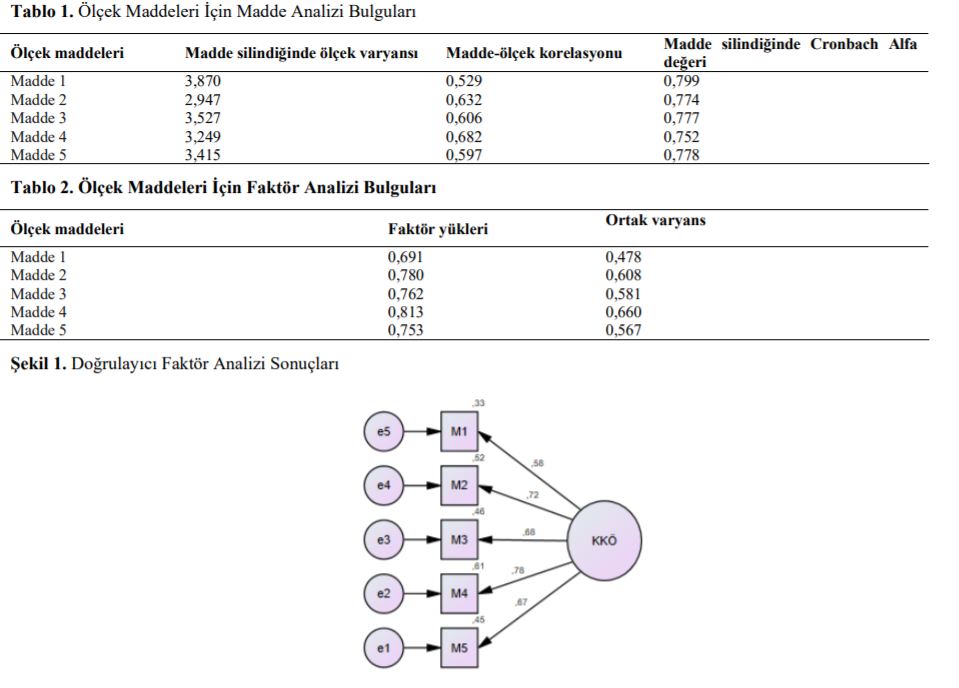 